Программа путешествияПриложение № 2к Договору об оказании государственной услуги в социальной сфереот________________№_____________№ п/пПараметры путешествияИнформация для потребителя1.Наименование путешествияСвой край знай, люби, изучай!2.Целевая аудитория5-9 класс3.Продолжительность путешествия, часы34 часа4.Численность группы, количество человек40 обучающихся5.Населенные пункты, 
через которые проходит путешествиес. Яблоново, Корочанский р-н.г. Корочаг. Старый Оскол.п. Радьковка, Прохоровский р-н.пгт. Прохоровка6.Карта путешествия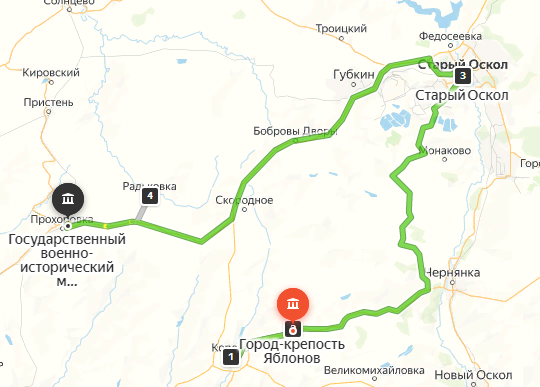 7.Программа путешествия 
с указанием посещаемых объектов, времени выезда 
и прибытия на объект, программы посещения каждого объекта1 ДЕНЬ09.00 Сбор группы у автобуса, в назначенном месте отправления. Встреча с гидом. Отправление на экскурсионную программу в Яблоново, Корочаский р-н.  11.00 -  Экскурсия по городу-крепости «Яблонов» 1 ч.  Проведение мастер-класса в «Городе-крепость «Яблонов». 12.00 –  Участие в интерактивной программе "Новобранцы на Белгородской черте". 1,5 ч.Переезд в г. Короча. 18 км.14.00 – Обед в кафе города. Переезд в г. Старый Оскол. 85 км.Автобусная обзорная экскурсия по г. Старый Оскол (1,5 ч.).19.00 Заселение в гостиницу. Ужин.2 ДЕНЬ8.30 - Освобождение номеров. Завтрак. Встреча с гидом. Отправление на экскурсионную программу в с. Радьковка, Прохоровский р-н. 94 км.11.00 –  Экскурсия по Музею истории развития образования 1 ч. Переезд в пгт. Прохоровка. 20 км.13.00 - обед в кафе.14.00 - Экскурсия по государственному военно-историческому музею-заповеднику «Прохоровское поле». 1,5 ч. 16.00 –  Переезд к месту сбора. Окончание поездки.8.Услуги по размещению потребителей услуг8.1.Наименование коллективного средства размещения1. Гостиница "Лидер" (ООО "Ледовый дворец").8.2.Фактический адрес коллективного средства размещения1. Белгородская область, г. Старый Оскол, проспект Молодежный, строение 6.8.3.Информация о присвоении гостинице категории, предусмотренной системой классификации гостиниц1. Присвоена категория: «три звезды», № свидетельства 63/АА -80/720-2022. Срок действия свидетельства до 25 декабря 2025 г.;9.Обеспечение питанием потребителей услуг в соответствии с СанПИН 2.3/2.4.3590-209.1.Наименование и фактический адрес предприятий общественного питания1. Кафе «Старая крепость» (Белгородская обл, г. Короча, ул. Дорошенко, 20).2. Кафе «Белоснежка» (Белгородская обл, г.Короча, ул. Дорошенко, 10).3. Ресторан «Муравский тракт» (Белгородская обл., Яковлевский р-он, х. Жданов, ул. Шоссейная, д. 28)4. Ресторан "Прохоровское поле" (Белгородская обл, пгт. Прохоровка, ул. Парковая, 47)5. Кафе «Блиндаж» (адрес:Белгородская обл, пгт. Прохоровка, ул. Победы, 1)6. Кафе-музей Каши (адрес:Белгородская обл, пгт. Прохоровка, ул. Первомайская, 80Б)9.2.Меню каждого приема пищиЗавтрак: 
Каша или овощное, яичное, творожное, мясное блюдо (допускается комбинация разных блюд завтрака, при этом выход каждого блюда может быть уменьшен при условии соблюдения общей массы блюд завтрака) - 200-250 гр.Обед: 
Закуска (холодное блюдо) (салат, овощи и т.п.) 
- 100-150 гр. Первое блюдо - 250-300 мл. Второе блюдо (мясное, рыбное, блюдо из мяса птицы) - 100-120 гр.Гарнир - 180-230 гр. Третье блюдо (компот, кисель, чай, напиток кофейный, какао-напиток, напиток из шиповника, сок) - 180-200 мл.Ужин: закуска (холодное блюдо) (салат, овощи и т.п.) - 100-150 гр., второе блюдо (мясное, рыбное, блюдо из мяса птицы) - 100-120 гр, гарнир - 180-230 гр., третье блюдо (компот, кисель, чай, напиток из шиповника, сок) - 180-200 мл.10.Транспортное обслуживание потребителей услуг от места сбора до места назначения и обратнов соответствии с Правилами организованной перевозки группы детей автобусами, утвержденными постановлением Правительства Российской Федерацииот 23 сентября 2020 года 
№ 15271. ИП Ушаков Сергей Иванович, ИНН 31200064701,лицензия № АК – 31-000013 от 04.04.2019.2. ИП Неприенко Сергей Юрьевич, ИНН 11100029183, 
лицензия № АК – 31-000181 от 20.05.2019.3. ИП Федотова Елена Петровна, ИНН 312301830853, 
лицензия № АК – 31-000293 от 30.05.2019.4. ИП Семенов Виктор Михайлович, ИНН 312819560934
лицензия № АК – 31-001449 от 16.04.2021.5. ООО «Турцентр-ЭКСПО», ИНН 3123293056,лицензия № АК – 31-000005 от 02.04.2019.6. ИП Дубенский Александр Васильевич ИНН 312317018083, 
лицензия АК-31-000225 от 22.05.2019.7. ИП Власова Лидия Васильевна, ИНН 312302058460, 
лицензия № АК – 31-000377 от 13.06.2019.11.Экскурсионное обслуживание потребителей услуг в соответствиис требованиями ГОСТ Р 57807-20Экскурсионное обслуживание на всем протяжении туристической поездки, а также на каждом объекте по программе.12.Групповое сопровождение потребителей услуг 
(не менее одного сопровождающегона 10 потребителей услуг)4 сопровождающих Исполнитель услуги 
Генеральный директор ООО «Колибри-тур»Потребитель услуги / законный представитель Потребителя услуги________________ С.И. Ушаков______________ / ____________________ 